УПРАВЛЕНИЕ ОБРАЗОВАНИЯ АДМИНИСТРАЦИИ 
СЕРГИЕВО-ПОСАДСКОГО МУНИЦИПАЛЬНОГО РАЙОНАМУНИЦИПАЛЬНОЕ БЮДЖЕТНОЕ ОБЩЕОБРАЗОВАТЕЛЬНОЕ УЧРЕЖДЕНИЕ«ФИЗИКО-МАТЕМАТИЧЕСКИЙ ЛИЦЕЙ»141300, Московская обл., г. Сергиев Посад, ул. К. Маркса, д.3. Тел.\ факс: (496) 540-45-48  E-mail:  sp1000@yandex.ru                    http://ФМЛ.РФЛицензия Министерства образования  Московской обл.: 50 Л 01 № 0008037 от 10.08.2016 (регистрационный № 76157)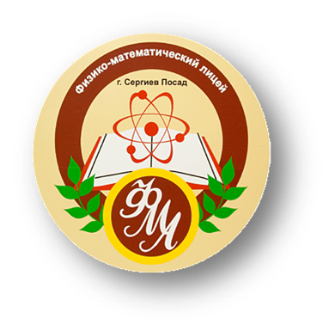 УТВЕРЖДАЮ:Директор МБОУ ФМЛ                     __________ О.А. Макарова« 01 » сентября  2018 годаПлан работы Совета старшеклассников(2018 -2019 учебный год)месяцНаименование деятельностиответственныесентябрь октябрь- анализ работы Совета старшеклассников за 2017 -2018 учебный год;- организация деятельности в 2018 -2019 учебном году (план работы);- выборы и утверждение Совета старшеклассников;- ознакомление с нормативными документами;- организация и проведение традиционных мероприятий: праздник «День знаний»;Единый  классный час «Всероссийский урок ОБЖ»; классный час "Права и обязанности учащихся"; Школа актива «Я – лидер»: выбор председателя Совета; Выпуск электронной газеты «Я за здоровый образ жизни»Подготовка и проведение-Дня учителя: праздничный концерт  «Учителями славится России…» радиопередача «Если не было б учителя…»;-Акции  «Память» «Нашим родным  фронтовикам посвящается…»(старт акции, финал – май)-Дня  лицеиста:Игра "Интеллектуальный марафон" «Лицейское братство», -Турнира ФМЛ по шахматам (9-11 классы)-Подведение итогов работы за 1 четверть- план работы в осенние каникулы заместитель директора по УВР,совет старшеклассниковсовет старшеклассниковактив 10 классовактив 9, 11 классовноябрь декабрь- Подведение итогов работы Совета Старшеклассников на осенних каникулах.- Организация работы «Кабинет здоровья»:- Выпуск электронной газеты «Вакцинация – путь к здоровью нации»;-Организация выставки фотовыставки «Взгляд из окна»;- Участие в районных соревнованиях по теннису (9-11 классы)- проведение «Экологическая тропа»: заочное путешествие по музеям – заповедникам;Неделя правовой помощи.- Организация выставок:Фотовыставка "Чудеса вокруг нас"; выставка картин художников Сергиева Посада.-Организация и проведение:мастерская Деда Мороза; Новогодний вечер – карнавал; выпуск новогодней радиопередачи «Счастливый    Новый год!», музыкальные перемены.- Проведение Недели славы, посвященной Битве под Москвой;- Акция «Память» (возложение цветов к мемориалу «Вечный огонь»)заместитель директора по УВР,совет старшеклассниковактив 9 классовактив 10 классовактив 11 классовсовет старшеклассниковянварь февраль  - Подведение итогов работы Совета за первое полугодие.- Организация праздника, посвященного Татьяниному дню «Есть имя чудное – Татьяна».- Организация работы Клуба  интересных встреч: встречи с сотрудниками музеев и библиотек;- Смотр классных уголков.- Организация выставки картин  «Как прекрасен этот мир»;- Возложение цветов к памятнику воинам – интернационалистам, город Сергиев Посад;- Выпуск  презентаций, посвящённых Дню защитника Отечества «Нам дороги эти позабыть нельзя…»;- Организация и проведение спортивно – оздоровительного праздника, посвященного Дню защитника Отечества. заместитель директора по УВР,совет старшеклассниковактив 9 классовактив 10 классовсовет старшеклассниковмартапрель- Проведение Всемирного дня  борьбы с туберкулёзом – познавательная игра «Как возникают болезни?»- Деловая игра "В мире профессий"День Земли (театрализованная викторина «Живи, Земля, живи!»);- Организация и проведение Дня  Земли:Экологическая конференция "Мой край родной";-Трудовой десант (организация месячника по благоустройству школьной территории)- Единый день здорового питания «Вкусная и здоровая пища» брейн – ринг)заместитель директора по УВР,совет старшеклассниковактив 9 классовмай- Подготовка мероприятий к  празднованию Дня Победы;- Акция «Память» (возложение цветов к мемориалу «Вечный огонь»);- Участие в акции «Георгиевская лента».- Итоговое собрание Совета старшеклассников:Школа актива: деловая игра «Ромашка» (планирование внеурочной работы на будущий учебный год);- Организация Праздника  "Последний звонок"- Обсуждение кандидатур в актив Совета старшеклассников на будущий год.заместитель директора по УВР,совет старшеклассниковактив 10, 11 классов